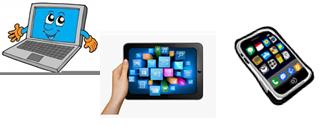 Name:…Surname: …Home Schooling 70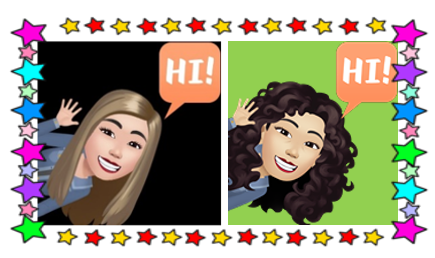 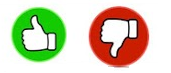 CTRL + CLICK TO GO ONLINE :https://forms.gle/7NM5ZfTQgNhCR8YG6  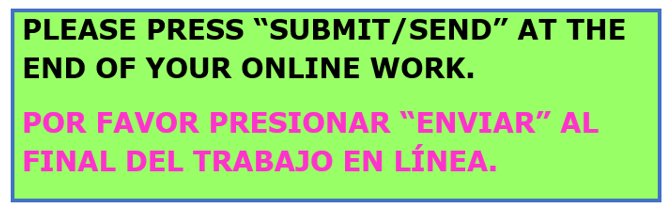 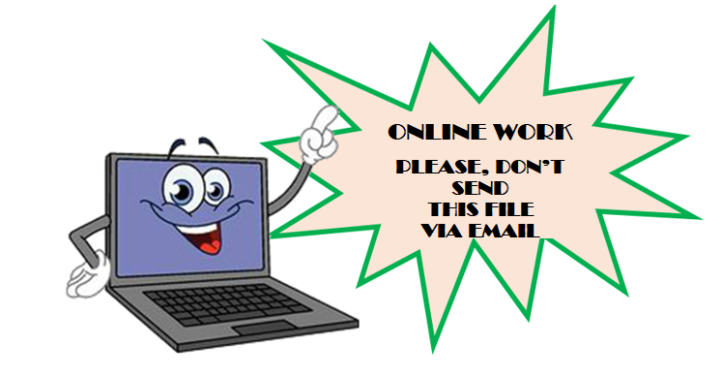 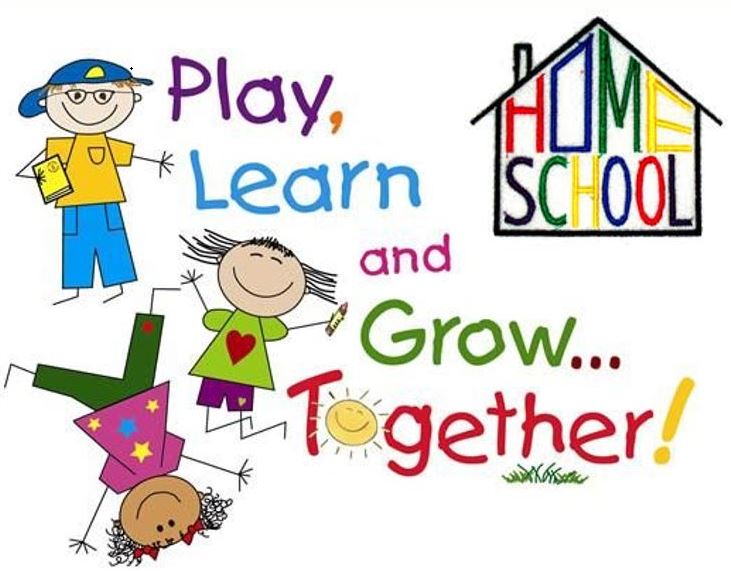 